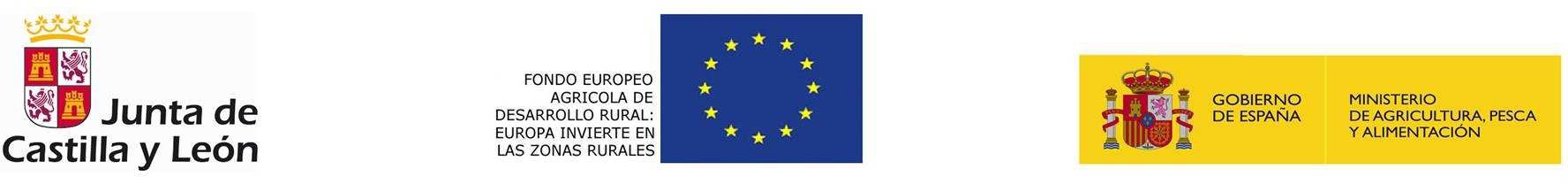 SOLICITUD DE ADMISIÓN EN ACCIONES FORMATIVAS- Orden de 17 de diciembre de 2019, de la Consejería de Agricultura, Ganadería y Desarrollo Rural -DECLARO que todos los datos reseñados y contenidos en el presente documento son verdaderos.DOY MI CONSENTIMIENTO, a los efectos previstos en el Reglamento de Protección de Datos, para el tratamiento de mis datos personales, así como para la cesión de los mismos a la Consejería de Agricultura y Ganadería de la Junta de Castilla, a los solos efectos de gestionar y evaluar las ayudas convocadas por la Orden arriba citada.En 	a 	de 	de 20 	Fdo.: EL/LA ALUMNO/ANota: Este impreso se entregará a la entidad organizadora de la acción formativa en el plazo que ésta determine.1.- DATOS GENERALES DE LA OPERACIÓN/ACCIÓN FORMATIVA (A CUMPLIMENTAR POR LA ENTIDAD)1.- DATOS GENERALES DE LA OPERACIÓN/ACCIÓN FORMATIVA (A CUMPLIMENTAR POR LA ENTIDAD)1.- DATOS GENERALES DE LA OPERACIÓN/ACCIÓN FORMATIVA (A CUMPLIMENTAR POR LA ENTIDAD)1.- DATOS GENERALES DE LA OPERACIÓN/ACCIÓN FORMATIVA (A CUMPLIMENTAR POR LA ENTIDAD)Nº EXPEDIENTE: ……………………………. ENTIDAD ORGANIZADORA: ………………………………TÍTULO : …………………………………………..LUGAR DE CELEBRACIÓN: (municipio y provincia ) ……………………………………………………………………………………..FECHAS DE CELEBRACIÓN: ……………. A……………. Nº HORAS:………Nº EXPEDIENTE: ……………………………. ENTIDAD ORGANIZADORA: ………………………………TÍTULO : …………………………………………..LUGAR DE CELEBRACIÓN: (municipio y provincia ) ……………………………………………………………………………………..FECHAS DE CELEBRACIÓN: ……………. A……………. Nº HORAS:………Nº EXPEDIENTE: ……………………………. ENTIDAD ORGANIZADORA: ………………………………TÍTULO : …………………………………………..LUGAR DE CELEBRACIÓN: (municipio y provincia ) ……………………………………………………………………………………..FECHAS DE CELEBRACIÓN: ……………. A……………. Nº HORAS:………Nº EXPEDIENTE: ……………………………. ENTIDAD ORGANIZADORA: ………………………………TÍTULO : …………………………………………..LUGAR DE CELEBRACIÓN: (municipio y provincia ) ……………………………………………………………………………………..FECHAS DE CELEBRACIÓN: ……………. A……………. Nº HORAS:………2.- DATOS DEL ALUMNO2.- DATOS DEL ALUMNO2.- DATOS DEL ALUMNO2.- DATOS DEL ALUMNONOMBRE Y APELLIDOS:………………………………………………………………………………………..NIF/NIE: ………………………………… EMPADRONADO EN CASTILLA Y LEÓN: SI   NO 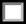 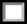 SEXO: Hombre   Mujer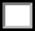 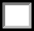 FECHA NACIMIENTO (día/mes/año):DOMICILIO: …………………………………………….………………………. LOCALIDAD: ……………….………PROVINCIA: ……………..………. C.P.:…………TELÉFONO: …………………………. CORREO ELECTRÓNICO: ………………………………………Si es titular, trabajador o va a incorporarse a una empresa o explotación, indique dónde se encuentra ésta (o su mayor parte):Provincia:…………….………. Municipio:…………………………….………….……………….. C.P.:………………..NOMBRE Y APELLIDOS:………………………………………………………………………………………..NIF/NIE: ………………………………… EMPADRONADO EN CASTILLA Y LEÓN: SI   NO SEXO: Hombre   MujerFECHA NACIMIENTO (día/mes/año):DOMICILIO: …………………………………………….………………………. LOCALIDAD: ……………….………PROVINCIA: ……………..………. C.P.:…………TELÉFONO: …………………………. CORREO ELECTRÓNICO: ………………………………………Si es titular, trabajador o va a incorporarse a una empresa o explotación, indique dónde se encuentra ésta (o su mayor parte):Provincia:…………….………. Municipio:…………………………….………….……………….. C.P.:………………..NOMBRE Y APELLIDOS:………………………………………………………………………………………..NIF/NIE: ………………………………… EMPADRONADO EN CASTILLA Y LEÓN: SI   NO SEXO: Hombre   MujerFECHA NACIMIENTO (día/mes/año):DOMICILIO: …………………………………………….………………………. LOCALIDAD: ……………….………PROVINCIA: ……………..………. C.P.:…………TELÉFONO: …………………………. CORREO ELECTRÓNICO: ………………………………………Si es titular, trabajador o va a incorporarse a una empresa o explotación, indique dónde se encuentra ésta (o su mayor parte):Provincia:…………….………. Municipio:…………………………….………….……………….. C.P.:………………..NOMBRE Y APELLIDOS:………………………………………………………………………………………..NIF/NIE: ………………………………… EMPADRONADO EN CASTILLA Y LEÓN: SI   NO SEXO: Hombre   MujerFECHA NACIMIENTO (día/mes/año):DOMICILIO: …………………………………………….………………………. LOCALIDAD: ……………….………PROVINCIA: ……………..………. C.P.:…………TELÉFONO: …………………………. CORREO ELECTRÓNICO: ………………………………………Si es titular, trabajador o va a incorporarse a una empresa o explotación, indique dónde se encuentra ésta (o su mayor parte):Provincia:…………….………. Municipio:…………………………….………….……………….. C.P.:………………..GRUPO 1He solicitado ayuda para instalación de jóvenes agricultores o para apoyo a las inversiones en explotaciones agrarias, o he recibido alguna de estas ayudas en los últimos 5 años.GRUPO 1He solicitado ayuda para instalación de jóvenes agricultores o para apoyo a las inversiones en explotaciones agrarias, o he recibido alguna de estas ayudas en los últimos 5 años.GRUPO 1He solicitado ayuda para instalación de jóvenes agricultores o para apoyo a las inversiones en explotaciones agrarias, o he recibido alguna de estas ayudas en los últimos 5 años.GRUPO 1He solicitado ayuda para instalación de jóvenes agricultores o para apoyo a las inversiones en explotaciones agrarias, o he recibido alguna de estas ayudas en los últimos 5 años.GRUPO 2GRUPO 2ORIENTACIÓN PRODUCTIVA DE MI EMPRESA O EXPLOTACIÓN:ORIENTACIÓN PRODUCTIVA DE MI EMPRESA O EXPLOTACIÓN:AGRICULTURA:GANADERÍA:INDUSTRIA AGROALIMENTARIA:SecanoOvino/ caprinoPastelería-ReposteríaRegadíoVacunoPanaderíaAgricultura EcológicaPorcinoCárnicaHorticulturaAviculturaLácteaFruticulturaCuniculturaVínicaViticulturaApiculturaHortofrutícolaTécnico del sectorGanadería ecológicaAceitesOtros (Indicar) ………..……..Técnico del sectorTécnico del sectorOtros (Indicar)….……………Otros (Indicar)….……………Otros (Indicar)………..………FORESTALFORESTALGRUPO 3DESEA INCORPORARSE AL SECTOR:AGRÍCOLA	GANADERO DESARROLLO RURALFORESTALAGROALIMENTARIO